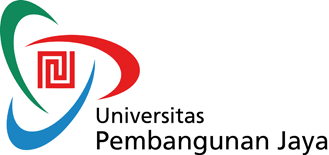 PROPOSAL PROGRAM KREATIVITAS MAHASISWAJUDULBIDANG KEGIATANPKM ARTIKEL ILMIAHDiusulkan oleh:Nama lengkap; NIM; Tahun AngkatanNama lengkap; NIM; Tahun AngkatanNama lengkap; NIM; Tahun AngkatanUNIVERSITAS PEMBANGUNAN JAYATANGERANG SELATAN2019iPENGESAHAN PROPOSAL PKM-ARTIKEL ILMIAH1. Judul Kegiatan				:2. Bidang Kegiatan				: PKM-AI3. Ketua Pelaksana Kegiatan			a. Nama Lengkap				: b. NIM					:c. Jurusan					: Program Studi Psikologid. Perguruan Tinggi			: Universitas Pembangunan Jayae. Alamat Rumah dan No Tel./HP		:f. Email					: … @student.upj.ac.id4. Anggota Pelaksana Kegiatan/Penulis	: ... Orang5. Dosen Pendamping	a. Nama Lengkap				: Gita Widya Laksmini, M.Psi., Psikologb. NIDN/NIDK				: 0411097605c. Alat Rumah dan No Tel/HP		: Jl. Kucica JF 7 No. 18 Bintaro Jaya Sektor 9 	  0813-1111-624696. Biaya Kegiatan Totala. Kemenristekdikti			: Rp.b. Sumber lain (sebutkan)			: Rp.  7. Jangka Waktu Pelaksanaan			: … BulanTangerang Selatan,    Desember 2019MenyetujuiKetua Program Studi				Ketua Pelaksana KegiatanGita Widya Laksmini, M.Psi., Psikolog	NIK. 08.711.049				NIMWakil Rektor Bidang Kemahasiswaan	Dosen PendampingProf. Dr. Ir. Emirhadi Suganda, M.Sc		Gita Widya Laksmini, M.Psi., PsikologNIK. 						NIDN. 0411097605ii1JUDULNama penulis, Universitas Pembangunan Jaya, Jl. Cendrawasi B7/P Sawah Baru Ciputat Nama penulis, Universitas Pembangunan Jaya, Jl. Cendrawasi B7/P Sawah Baru CiputatNama penulis, Universitas Pembangunan Jaya, Jl. Cendrawasi B7/P Sawah Baru CiputatABTRACTAbstrak ditulis dalam Bahasa Indonesia dan Inggris. Abstrak berisi tidak lebih dari 250 kata dan merupakan intisari seluruh tulisan yang meliputi: latar belakang, tujuan, metode, hasil dan kesimpulan dan ditulis dengan jarak baris 1,0 spasi. Di bawah abstrak disertakan 3-5 kata-kata kunci (keywords).Kata kunci:ABSTRACT Abstrak ditulis dalam Bahasa Indonesia dan Inggris. Abstrak berisi tidak lebih dari 250 kata dan merupakan intisari seluruh tulisan yang meliputi: latar belakang, tujuan, metode, hasil dan kesimpulan dan ditulis dengan jarak baris 1,0 spasi. Di bawah abstrak disertakan 3-5 kata-kata kunci (keywords).Keywords: PENDAHULUANPKM-AI diharapkan dapat meningkatkan kemampuan mahasiswa dalam menuangkan pemikiran dan hasil-hasil kegiatan ilmiah yang telah dilakukan ke dalam bentuk sebuah artikel ilmiah sesuai kriteria standar penulisan jurnal ilmiah. Dengan demikian, program ini diharapkan mampu mengantarkan mahasiswa kepada keterampilan atau kemahiran menulis. Melalui kemahiran tersebut mahasiswa secara runut mampu menguraikan suatu permasalahan sehingga mendorong perlunya usaha penyelesaian atau pencarian solusi dengan tujuan tertentu, kaitannya dengan usaha-usaha yang mungkin telah dilakukan orang lain. Disamping itu mahasiswa juga mampu memilih teknik dan landasan metode penyelesaian masalah disertai dengan kemampuan menguraikan landasan teori yang terkait dengan permasalahan yang dibahas, serta ketajaman pembahasan dan menganalisis hasil yang diperoleh, yang akhirnya bermuara pada penyimpulan upaya penyelesaian masalah yang telah dilakukan. Bertujuan untuk memberi pengalaman mahasiswa menghasilkan karya tulis ilmiah. Merupakan program penulisan artikel ilmiah yang bersumber dari hasil kegiatan PKM-X pengusul (diutamakan) atau kegiatan akademik lainnya dalam bidang pendidikan, penelitian atau pengabdian kepada masyarakat (misalnya studi kasus, praktik lapang, KKN, PKM, magang).Pendahuluan merupakan gambaran umum dari observasi awal dan fenomena mengenai topik yang diangkat. Latar belakang, rumusan, tujuan dari kegiatan (penelitian, pengabdian, atau yang lainnya) serta manfaat untuk waktu yang akan datang ditunjukkan dalam pendahuluan. 2Dengan merujuk dari berbagai sumber pustaka, pandangan singkat dari para penulis/peneliti lain yang pernah melakukan pembahasan topik terkait dapat dikemukakan disini untuk menerangkan kemutakhiran substansi pekerjaan.34TUJUANTujuan substansi artikel ilmiah harus diungkapkan secara jelas dan mencerminkan judul artikel.METODEJudul dari bagian ini dapat diganti dengan Metode Penelitian, Metode Pelaksanaan atau Bahan dan Metode, namun dapat diberi judul lain bergantung pada kegiatan dan metodologi yang telah dilakukan sehingga penulis diberi kebebasan untuk memberi judul lain seperti Pendekatan Teoritik atau Konsideran Percobaan. Secara umum, metode berisi tentang bagaimana observasi dilakukan termasuk waktu, lama, dan tempat dilakukannya observasi, bahan dan alat yang digunakan, metode untuk memperoleh data/informasi, serta cara pengolahan data dan analisis yang dilakukan. Metode harus dijelaskan secara lengkap agar peneliti lain dapat melakukan uji coba ulang. Acuan (referensi) harus dimunculkan jika metode yang ditawarkan kurang dikenal atau unikHASIL DAN PEMBAHASANBagian ini menjelaskan tentang apa saja yang diperoleh dari observasi. Data dapat diringkas dalam bentuk tabel dan gambar. Tidak ada spekulasi dan interpretasi dalam bagian ini, yang ada hanya fakta. Umumnya berisi uraian dan analisis berkaitan dengan temuan-temuan dari observasi yang telah dilakukan, terutama dalam konteks yang berhubungan dengan apa yang pernah dilakukan oleh orang lain. Interpretasi dan ketajaman analisis dari penulis terhadap hasil yang diperoleh dikemukakan di sini, termasuk pembahasan tentang pertanyaan2 yang timbul dari hasil observasi serta dugaan ilmiah yang dapat bermanfaat untuk kelanjutan bagi penelitian mendatang. Pemecahan masalah yang berhasil dilakukan, perbedaan dan persamaan dari hasil pengamatan terhadap informasi yang ditemukan dalam berbagai pustaka (penelitian terdahulu) perlu mendapatkan catatan disini. Hasil dan Pembahasan handaknya menjadi satu kesatuan, dan tidak dipisah menjadi subbab tersendiri.5678910KESIMPULANKesimpulan merupakan bagian akhir tulisan yang membawa pembaca keluar dari pembahasan. Secara umum kesimpulan menunjukkan jawaban atas tujuan yang telah dikemukakan dalam pendahuluan.UCAPAN TERIMAKASIHApabila memang ada pihak yang telah membantu dalam kegiatan yang dilakukan, maka ucapan terima kasih dapat disampaikan di sini.DAFTAR PUSTAKADaftar pustaka berisi informasi tentang sumber pustaka yang telah dirujuk dalam tubuh tulisan. Untuk setiap pustaka yang dirujuk dalam naskah harus muncul dalam daftar pustaka, begitu juga sebaliknya setiap pustaka yang muncul dalam daftar pustaka harus pernah dirujuk dalam tubuh tulisan. Format perujukan pustaka mengikuti Harvard style. (Lampiran 8.4).Penulisan Daftar Pustaka menggunakan Sistem Harvard (author-date style). Sistem Harvard menggunakan nama penulis dan tahun publikasi dengan urutan pemunculan berdasarkan nama penulis secara alfabetis. Publikasi dari penulis yang sama dan dalam tahun yang sama ditulis dengan cara menambahkan huruf a, b, atau c dan seterusnya tepat di belakang tahun publikasi (baik penulisan dalam daftar pustaka maupun sitasi dalam naskah tulisan). Alamat Internet ditulis menggunakan huruf italic. Terdapat banyak varian dari sistem Harvard yang digunakan dalam berbagai jurnal di dunia. Buller H, Hoggart K. 1994a. New drugs for acute respiratory distress syndrome. NewEngland J Med 337(6): 435-439. Buller H, Hoggart K. 1994b. The social integration of British home owners into rench rural communities. J Rural Studies 10(2):197–210LAMPIRANLampiran 1. Biodata Ketua A. Identitas DiriB. Kegiatan Kemahasiswaan Yang Sedang/Pernah DiikutiC. Penghargaa Yang Pernah DiterimaSemua data yang saya isikan dan tercantum dalam biodata ini adalah benar dan dapat dipertanggungjawabkan secara hokum. Apabila di kemudian hari ternyata dijumpai ketidaksesuaian dengan kenyataan, saya sanggup menerima sanksi.Demikian biodata ini saya buat dengan sebenarnya untuk memenuhi salah satu persyaratan dalam pengajuan PKM-K.Tangerang Selatan, Desember 2019Ketua Tim(Nama Lengkap)Lampiran 1. Biodata Anggota 1A. Identitas DiriB. Kegiatan Kemahasiswaan Yang Sedang/Pernah DiikutiC. Penghargaa Yang Pernah DiterimaSemua data yang saya isikan dan tercantum dalam biodata ini adalah benar dan dapat dipertanggungjawabkan secara hokum. Apabila di kemudian hari ternyata dijumpai ketidaksesuaian dengan kenyataan, saya sanggup menerima sanksi.Demikian biodata ini saya buat dengan sebenarnya untuk memenuhi salah satu persyaratan dalam pengajuan PKM-K.Tangerang Selatan, Desember 2019AnggotaTim(Nama Lengkap)Lampiran 1. Biodata Anggota 2A. Identitas DiriB. Kegiatan Kemahasiswaan Yang Sedang/Pernah DiikutiC. Penghargaa Yang Pernah DiterimaSemua data yang saya isikan dan tercantum dalam biodata ini adalah benar dan dapat dipertanggungjawabkan secara hokum. Apabila di kemudian hari ternyata dijumpai ketidaksesuaian dengan kenyataan, saya sanggup menerima sanksi.Demikian biodata ini saya buat dengan sebenarnya untuk memenuhi salah satu persyaratan dalam pengajuan PKM-K.Tangerang Selatan, Desember 2019AnggotaTim(Nama Lengkap)Lampiran 1. Biodata Anggota 3A. Identitas DiriB. Kegiatan Kemahasiswaan Yang Sedang/Pernah DiikutiC. Penghargaa Yang Pernah DiterimaSemua data yang saya isikan dan tercantum dalam biodata ini adalah benar dan dapat dipertanggungjawabkan secara hokum. Apabila di kemudian hari ternyata dijumpai ketidaksesuaian dengan kenyataan, saya sanggup menerima sanksi.Demikian biodata ini saya buat dengan sebenarnya untuk memenuhi salah satu persyaratan dalam pengajuan PKM-K.Tangerang Selatan, Desember 2019AnggotaTim(Nama Lengkap)Lampiran 1. Biodata Anggota 4A. Identitas DiriB. Kegiatan Kemahasiswaan Yang Sedang/Pernah DiikutiC. Penghargaa Yang Pernah DiterimaSemua data yang saya isikan dan tercantum dalam biodata ini adalah benar dan dapat dipertanggungjawabkan secara hokum. Apabila di kemudian hari ternyata dijumpai ketidaksesuaian dengan kenyataan, saya sanggup menerima sanksi.Demikian biodata ini saya buat dengan sebenarnya untuk memenuhi salah satu persyaratan dalam pengajuan PKM-K.Tangerang Selatan, Desember 2019AnggotaTim(Nama Lengkap)Lampiran 1. Biodata Dosen PendampingA. Identitas DiriB. Riwayat PendidikanC. Rekam Jejak Tri Dharma PTC.1. Pendidikan/PengajaranC.2. PenelitianC.3. Pengabdian Kepada MasyarakatSemua data yang saya isikan dan tercantum dalam biodata ini adalah benar dan dapat dipertanggungjawabkan secara hokum. Apabila di kemudian hari ternyata dijumpai ketidaksesuaian dengan kenyataan, saya sanggup menerima sanksi.Demikian biodata ini saya buat dengan sebenarnya untuk memenuhi salah satu persyaratan dalam pengajuan PKM-K.Tangerang Selatan, Desember 2019Dosen Pendamping(Gita Widya Laksmini)Lampiran 2. Justifikasi Anggaran KegiatanLampiran 3. Susunan Organisasi Tim Kegiatan dan Pembagian TugasLampiran 4. Surat Pernyataan Sumber TulisanSURAT PERNYATAAN SUMEBR TULISAN PKM-AISaya yang menandatangani Surat Pernyataan ini:Nama			:NIM			:Menyatakan bahwa PKM-AI yang saya tuliskan bersama anggota tim lainnya benar bersumber dair kegiatan yang telah dilakukan:Tugas kelompok yang telah dilakukan sendiri oleh penulis bukan oleh pihak lainMata Kuliah …. Tahun Pelaksanaan 2019 dan Tempat Pelaksanaan Tangerang SelatanNaskah ini belum pernah diterbitkan/dipublikasikan dalam bentuk prosiding maupun jurnal sebelumnya.Demikian Surat Pernyataan ini dibuat dengan penuh kesadaran tanpa paksaan pihak manapun juga untuk dapat digunakan sebagaimana mestinya.Tangerang Selatan, Desember 2019Yang Membuat Pernyataan				Mengetahui/Menyetujui						     	Kepala Program StudiNama							Gita Widya Laksmini, M.Psi., PsikologNIM							NIP/NIK		    1Nama Lengkap2Jenis Kelamin3Program StudiPsikologi4NIM5Tempat dan Tanggal Lahir6Alamat E-mail7Nomor Telpon/HPNoJenis KegiatanStatus dalam KegiatanWaktu dan Tempat1NoJenis PenghargaanPihak Pemberi PenghargaanTahun11Nama Lengkap2Jenis Kelamin3Program StudiPsikologi4NIM5Tempat dan Tanggal Lahir6Alamat E-mail7Nomor Telpon/HPNoJenis KegiatanStatus dalam KegiatanWaktu dan Tempat1NoJenis PenghargaanPihak Pemberi PenghargaanTahun11Nama Lengkap2Jenis Kelamin3Program StudiPsikologi4NIM5Tempat dan Tanggal Lahir6Alamat E-mail7Nomor Telpon/HPNoJenis KegiatanStatus dalam KegiatanWaktu dan Tempat1NoJenis PenghargaanPihak Pemberi PenghargaanTahun11Nama Lengkap2Jenis Kelamin3Program StudiPsikologi4NIM5Tempat dan Tanggal Lahir6Alamat E-mail7Nomor Telpon/HPNoJenis KegiatanStatus dalam KegiatanWaktu dan Tempat1NoJenis PenghargaanPihak Pemberi PenghargaanTahun11Nama Lengkap2Jenis Kelamin3Program StudiPsikologi4NIM5Tempat dan Tanggal Lahir6Alamat E-mail7Nomor Telpon/HPNoJenis KegiatanStatus dalam KegiatanWaktu dan Tempat1NoJenis PenghargaanPihak Pemberi PenghargaanTahun11Nama Lengkap (dengan gelar)Gita Widya Laksmini, M.Psi., Psikolog2Jenis KelaminP3Program StudiPsikologi4NIP/NIDN08.711.049/04110976055Tempat dan Tanggal LahirJakarta, 11 September 19766Alamat E-mailgita.soerjoatmodjo@upj.ac.id7Nomor Telpon/HP0813-111-62469Gelar AkademikSarjanaS2/MagisterS3/DoktorNama InstitusiFakultas Psikologi UIFakultas Psikologi UIJurusan/ProdiPsikologiPsikologiTahun Masuk-Lulus1994-19992008-2010NoNama Mata KuliahWajib/PlihanSKS1Observasi dan WawancaraWajib42Psikologi KewirausahaanWajib3NoJudul PenelitianPenyandang DanaTahun1Menciptakan Sang Juara: Identifikasi, Asesmen dan Peningkatan Kapasitas Atlet PB Jaya RayaLPPM UPJ2016/2017NoJudul Pengabdian Kepada MasyarakatPenyandang DanaTahun1 Layanan Konseling Atlet PB Jaya RayaLPPM UPJ2016/20171. Jenis PerlengkapanVolumeHarga Satuan (Rp)Nilai (Rp)SUB TOTAL (Rp)SUB TOTAL (Rp)SUB TOTAL (Rp)2. Bahan HabisVolumeHarga Satuan (Rp)Nilai (Rp)SUB TOTAL (Rp)SUB TOTAL (Rp)SUB TOTAL (Rp)3. PerjalananVolumeHarga Satuan (Rp)Nilai (Rp)SUB TOTAL (Rp)SUB TOTAL (Rp)SUB TOTAL (Rp)3. Lain-LainVolumeHarga Satuan (Rp)Nilai (Rp)SUB TOTAL (Rp)SUB TOTAL (Rp)SUB TOTAL (Rp)TOTAL (Rp)TOTAL (Rp)TOTAL (Rp)Terbilang Terbilang Terbilang Terbilang NoNama/NIMProgram StudiBidang IlmuAlokasi Waktu (jam/minggu)Uraian Tugas1PsikologiPsikologi2 jam / mingguKetua: Bertanggung jawab terhadap keseluruhan pelaksanaan2PsikologiPsikologi2 jam / mingguAnggota 1 Bertanggung jawab terhadap pengelolaan3PsikologiPsikologi2 jam / mingguAnggota 2 Bertanggung jawab terhadap pengelolaan4PsikologiPsikologi2 jam / mingguAnggota 3 Bertanggung jawab terhadap pengelolaan5PsikologiPsikologi2 jam / mingguAnggota 4 Bertanggung jawab terhadap pengelolaan